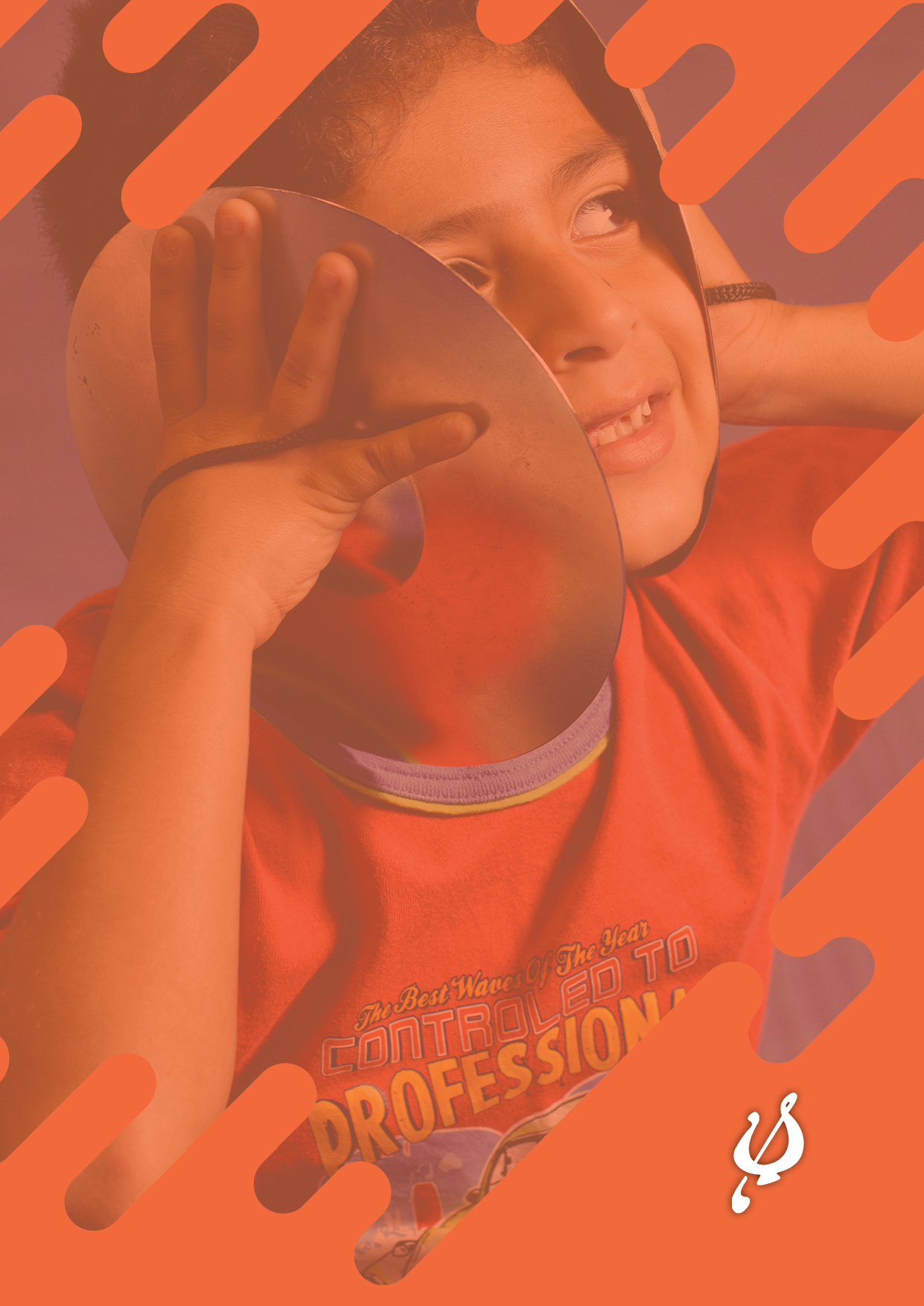 RELATÓRIO DE ATIVIDADESJUNHO/2019REUNIÕES- Reunião do Conselho Municipal de Turismo - COMTURData: 04 de junho de 2019 – 9hLocal: Centro Cultural de Mogi Mirim/SP- Reunião do Conselho Municipal de Turismo - COMTURData: 07 de junho de 2019 – 9hLocal: Centro Cultural de Mogi Mirim/SP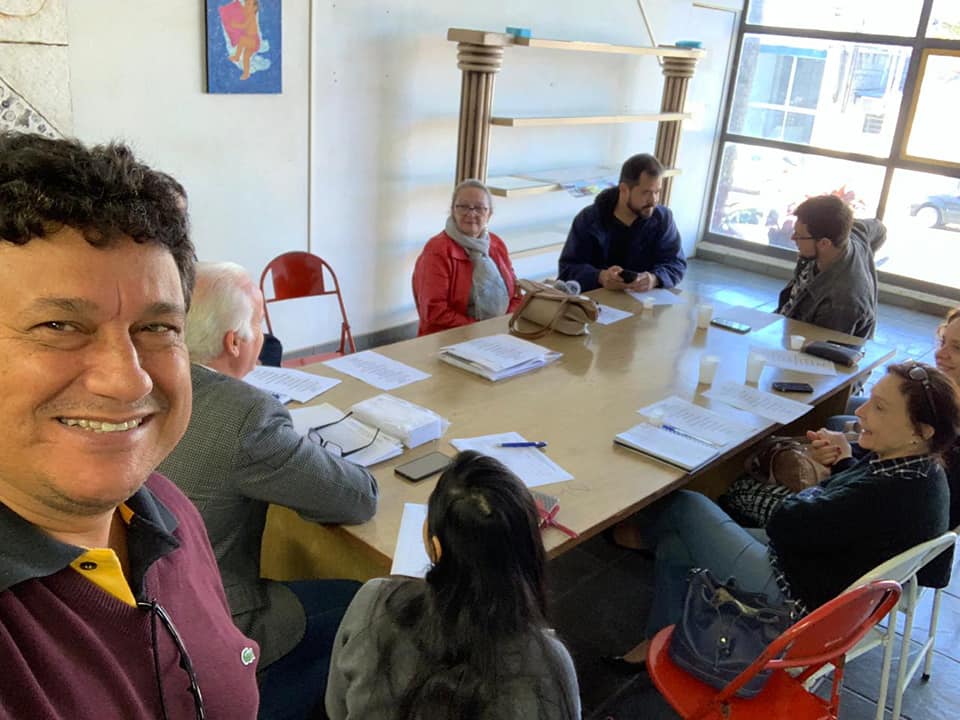 - Reunião do Conselho Municipal de Turismo - COMTURData: 13 de junho de 2019 – 17hLocal: Bristol Hotel em Mogi Mirim/SP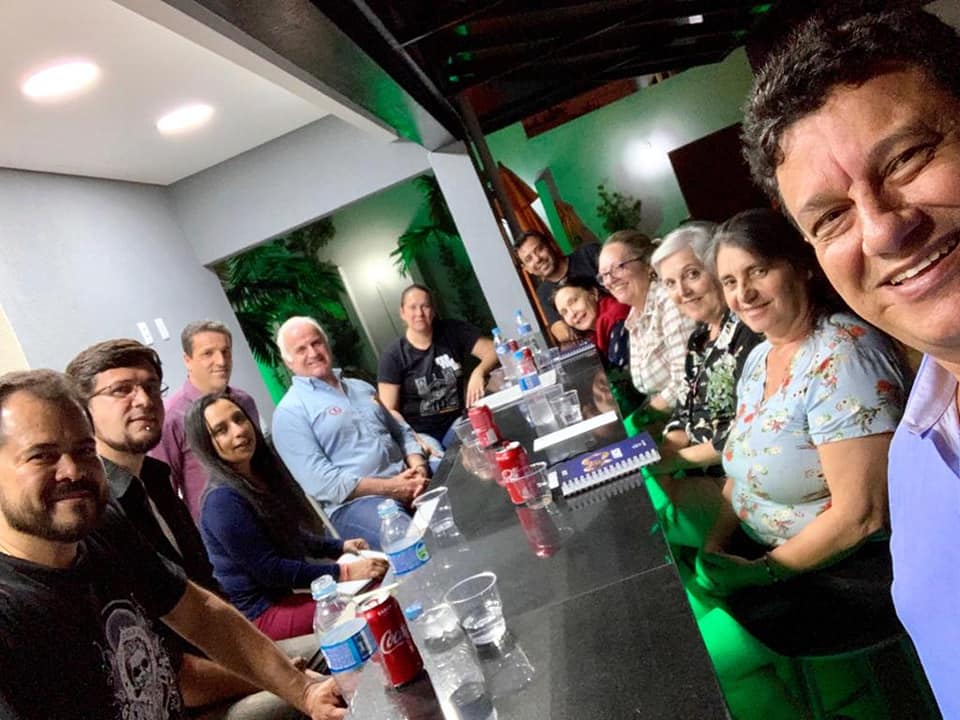 - Reunião Voluntários FESTIMM 8Data: 14 de junho de 2019 – 19hLocal: sede da Lyra Mojimiriana em Mogi Mirim/SP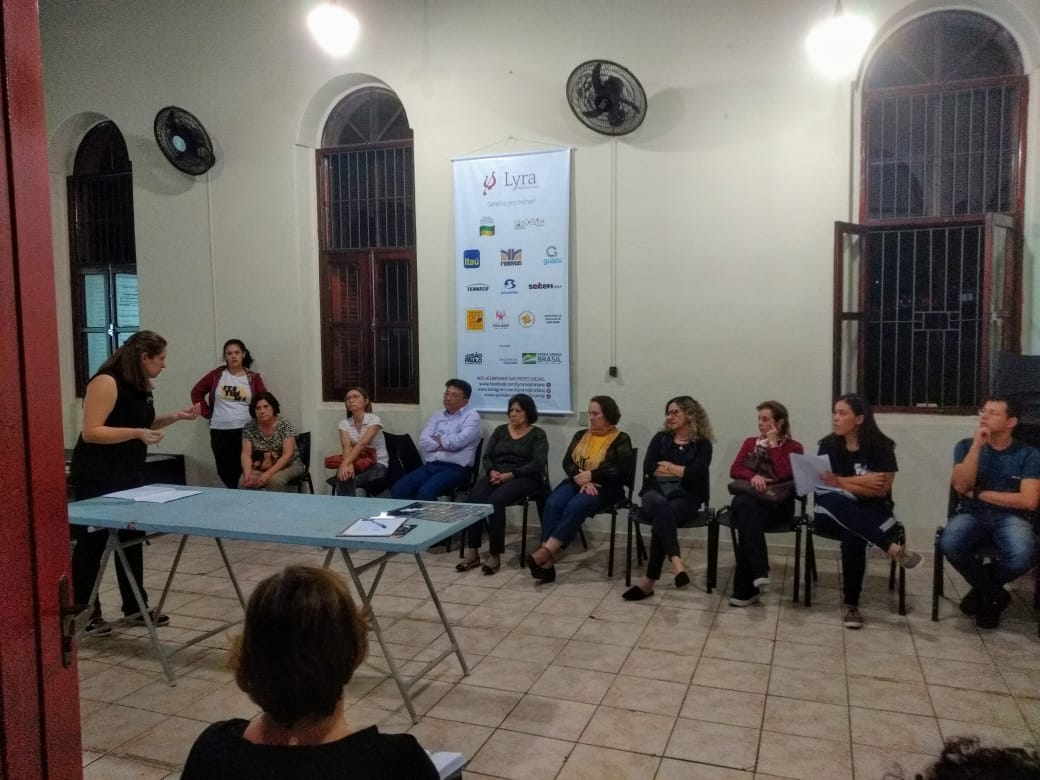 - Reunião Conselho Diretor e Fiscal da Lyra MojimirianaData: 14 de junho de 2019 – 19hLocal: sede da Lyra Mojimiriana em Mogi Mirim/SPCOLETIVA DE IMPRESSAAssunto: FESTIMM 8 Data e Hora: 12 de junho de 2019 – 10hLocal: sede da Lyra Mojimiriana em Mogi Mirim/SPPresentes os jornais da cidade e região e equipe da Lyra.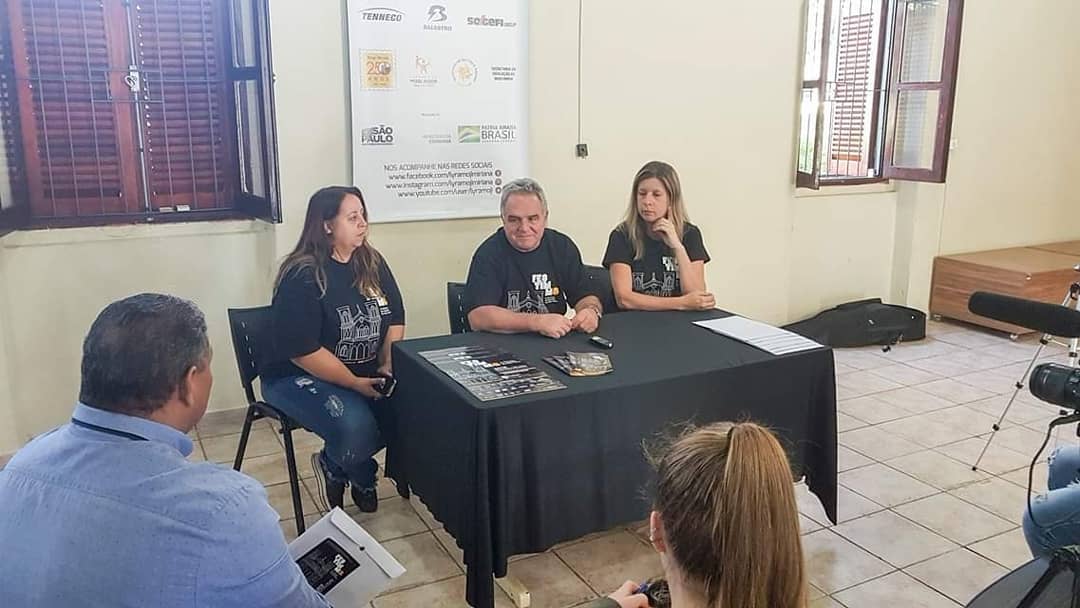 - Reunião do Conselho Municipal de Educação - CMEData: 17 de junho de 2019 – 9hLocal: Estação Educação em Mogi Mirim/SPAPRESENTAÇÕESEvento: Recital de ViolonceloData e Hora: 07 de junho de 2019 às 20hLocal: sede da Lyra Mojimiriana em Mogi Mirim/SPOrganização: Lyra Mojimiriana e Secretaria de Cultura e Turismo de Mogi MirimEstimativa de Público: 80 pessoas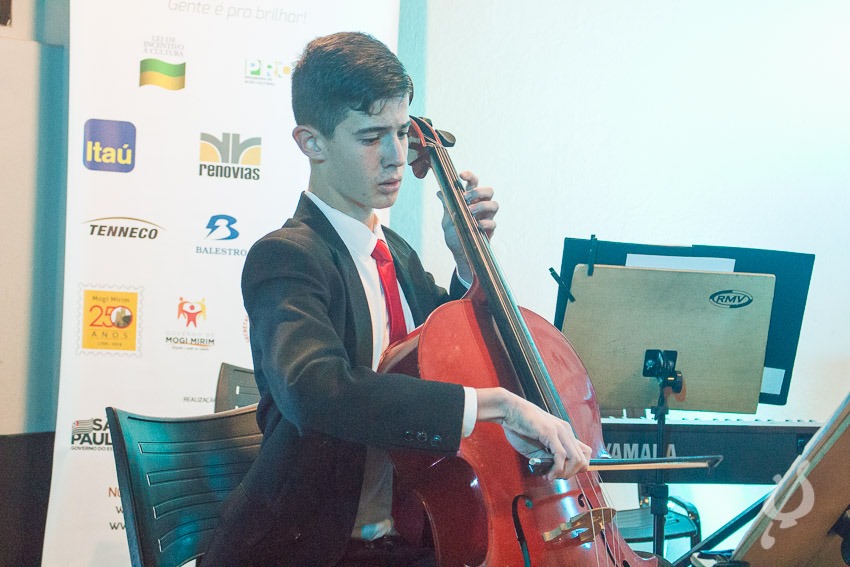 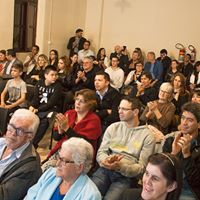 Evento: Recital de CordasData e Hora: 12 de junho de 2019 às 19h e 20hLocal: sede da Lyra Mojimiriana em Mogi Mirim/SPOrganização: Lyra Mojimiriana e Secretaria de Cultura e Turismo de Mogi Mirim Estimativa de Público: 50 pessoas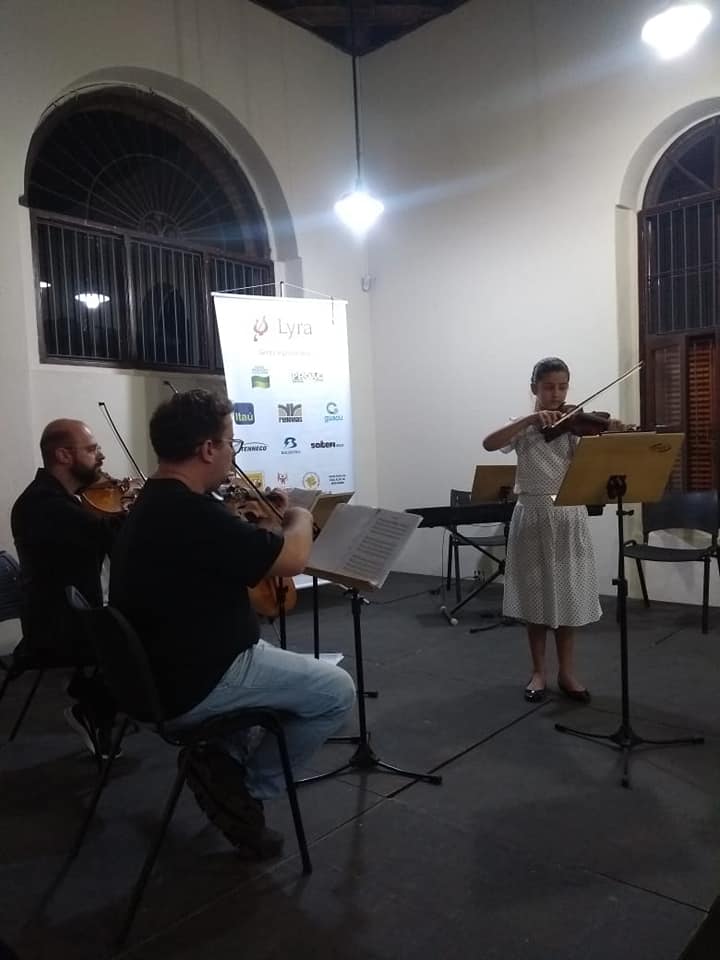 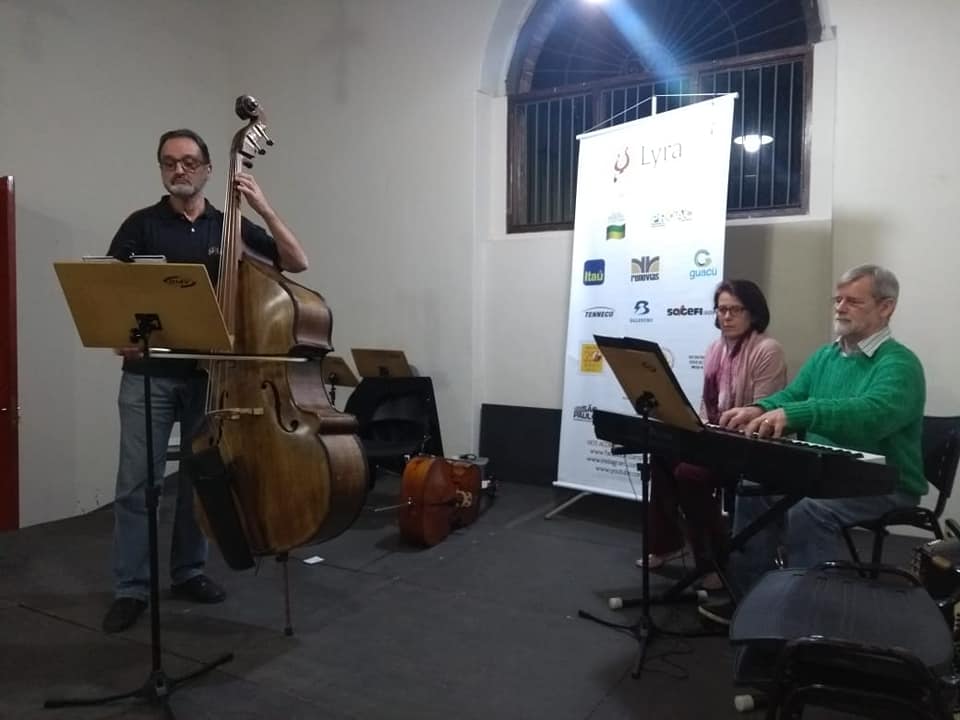 Evento: Coreto VivoGrupo: Orquestra de ViolõesData e Hora: 15 de junho de 2019 às 10hLocal: Coreto da Praça Rui Barbosa no Centro de Mogi Mirim / SPOrganização: Lyra Mojimiriana e Secretaria de Cultura e Turismo de Mogi Mirim Estimativa de Público: 300 pessoas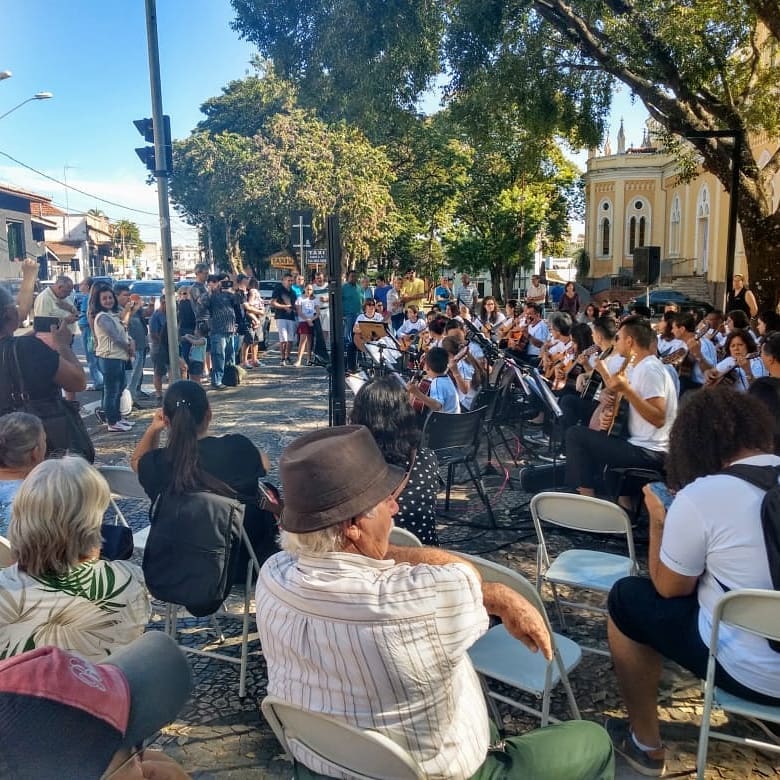 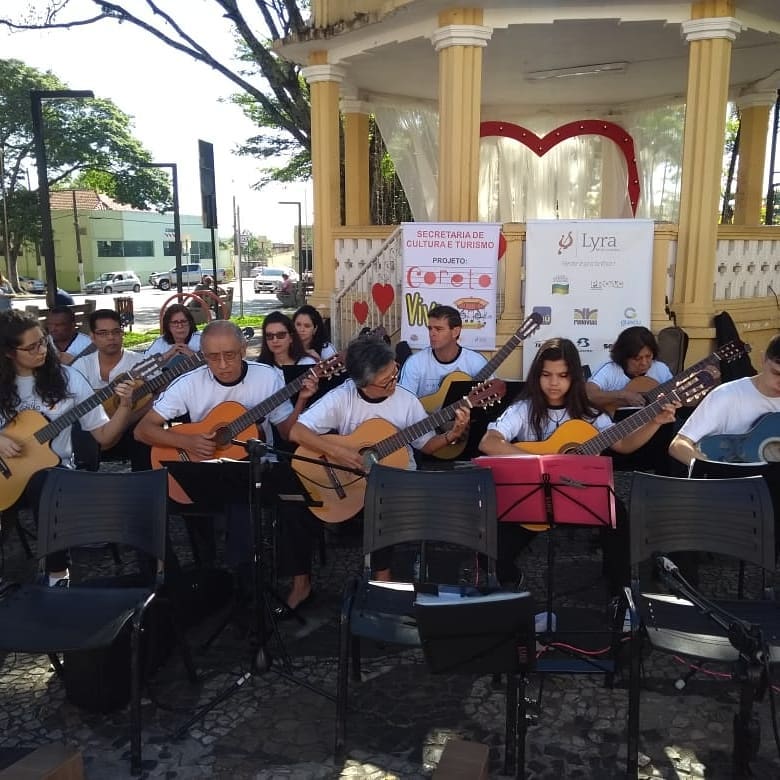 Evento: Coral JuninoGrupo: Coral da Melhor IdadeData e Hora: 15 de Junho de 2019 – 9h30	Local: Supermercado São Vicente em Mogi Mirim / SPOrganização: Lyra Mojimiriana e Fundo Social de SolidariedadeEstimativa de Público: 110 pessoas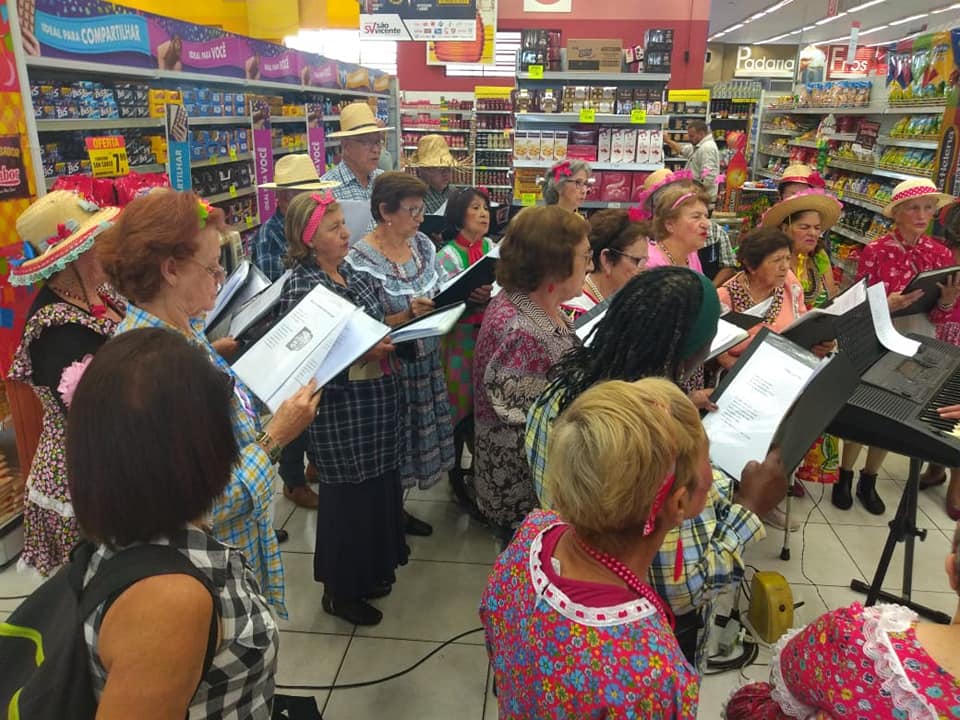 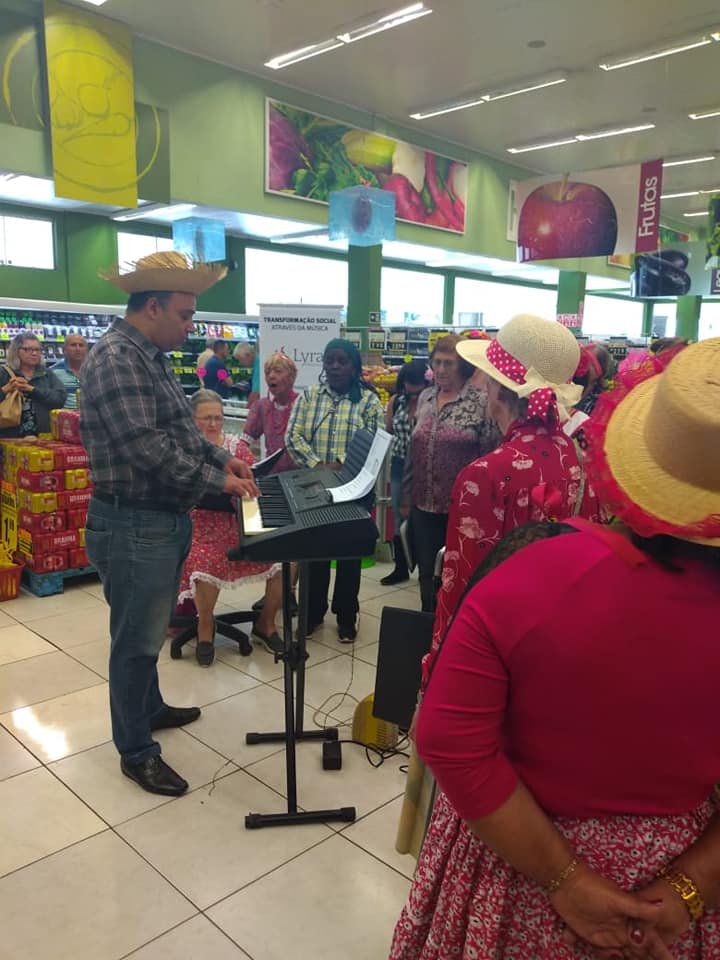 Evento: Audiência pública “Combate da violência contra a pessoa idosa”Grupo: Coral da Melhor IdadeData e Hora: 27 de junho de 2019 - 19h	Local: Câmara Municipal de Mogi MirimOrganização: Lyra Mojimiriana e Fundo Social de SolidariedadeEstimativa de Público: 100 pessoas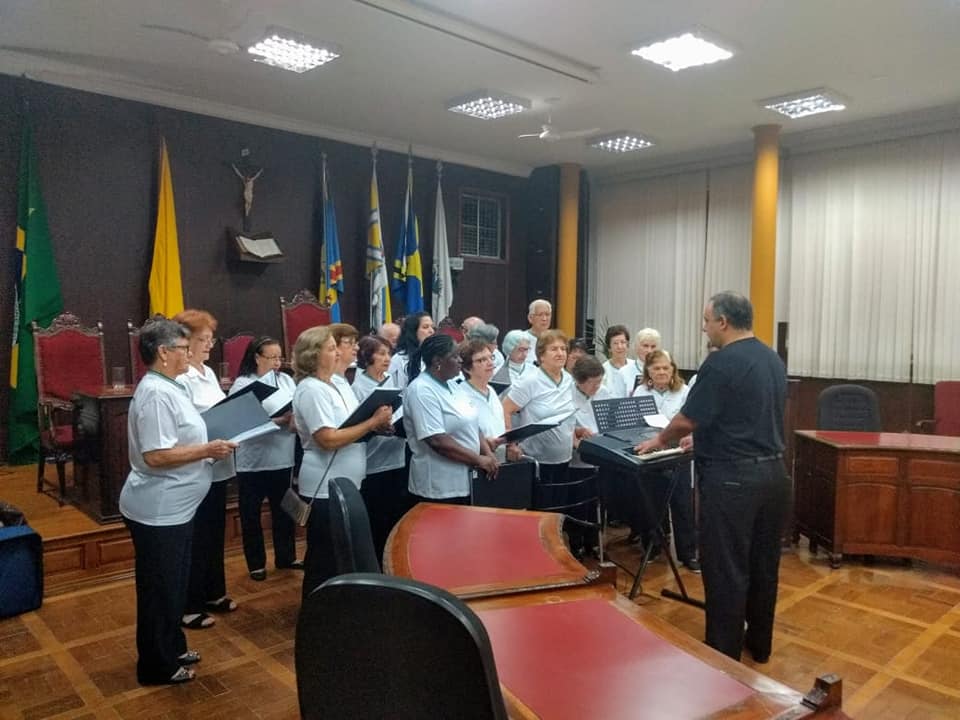 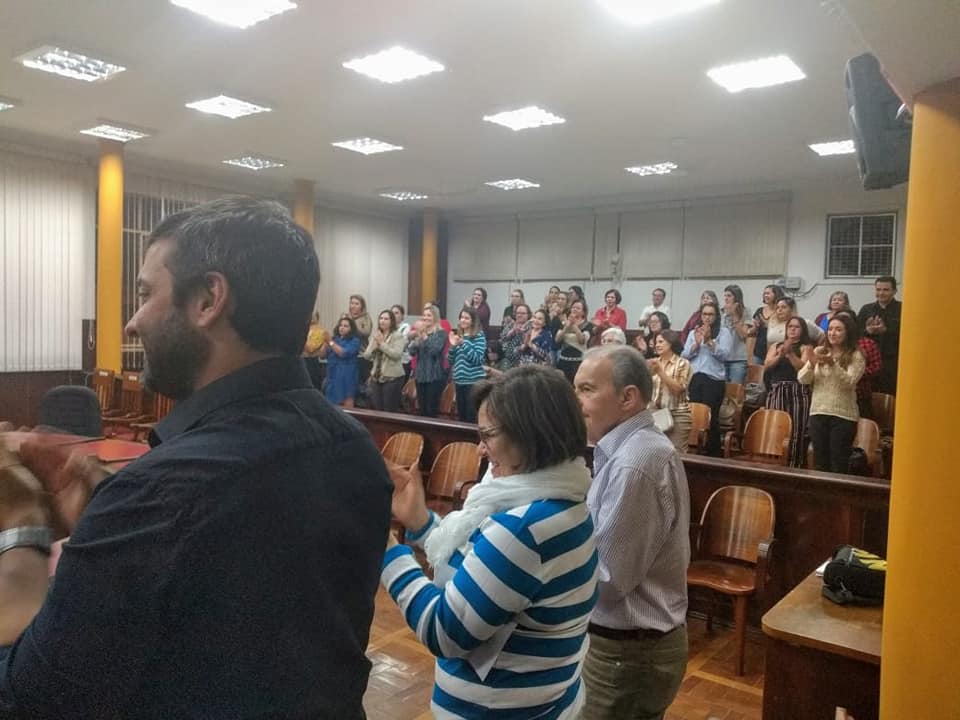 Evento: Abertura da Exposição Internacional de GravurasGrupo: Orquestra de Violões Data e Hora: 27 de junho de 2019 - 20h	Local: Salão Nobre do Centro Cultural de Mogi Mirim / SPOrganização: Lyra Mojimiriana e Secretaria de Cultura e TurismoEstimativa de Público: 150 pessoas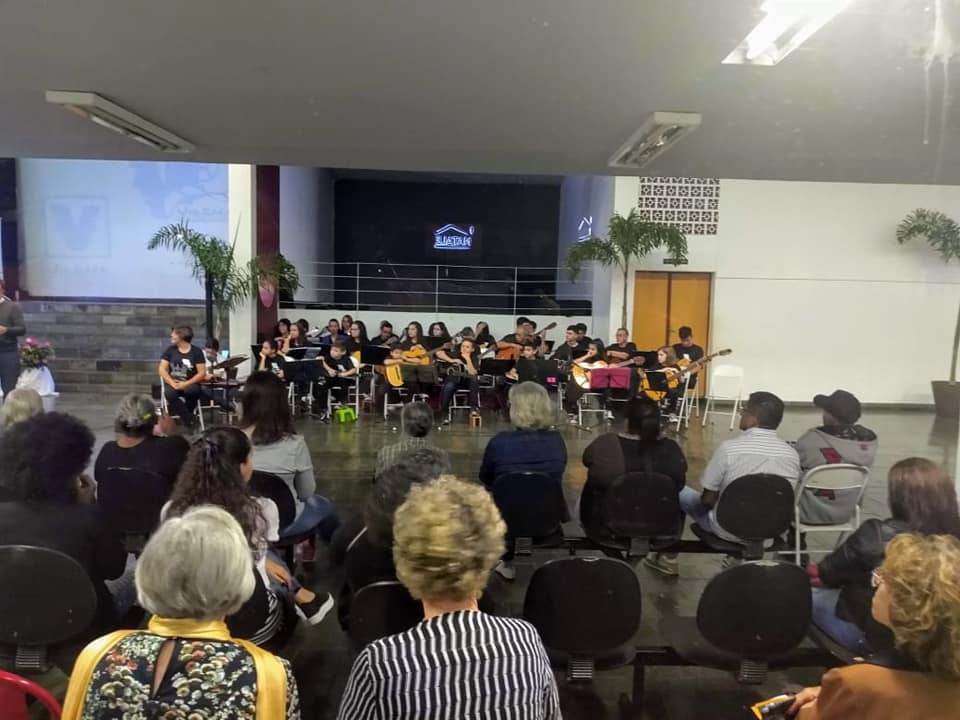 Evento: Festa JuninaGrupo: Coral da Melhor IdadeData e Hora: 28 de junho de 2019 – 13h30	Local: Mais Vida em Mogi Mirim  /SPOrganização: Lyra Mojimiriana e Fundo Social de SolidariedadeEstimativa de Público: 250 pessoasObs. Não tivemos registro de fotos.Evento: FESTIMM 8 – Clássicos e JazzGrupo: Coral MunicipalData e Hora: 28 de junho de 2019 – 19h	Local: Salão Nobre do Centro Cultural de Mogi Mirim  /SPOrganização: Lyra Mojimiriana Estimativa de Público: 300 pessoas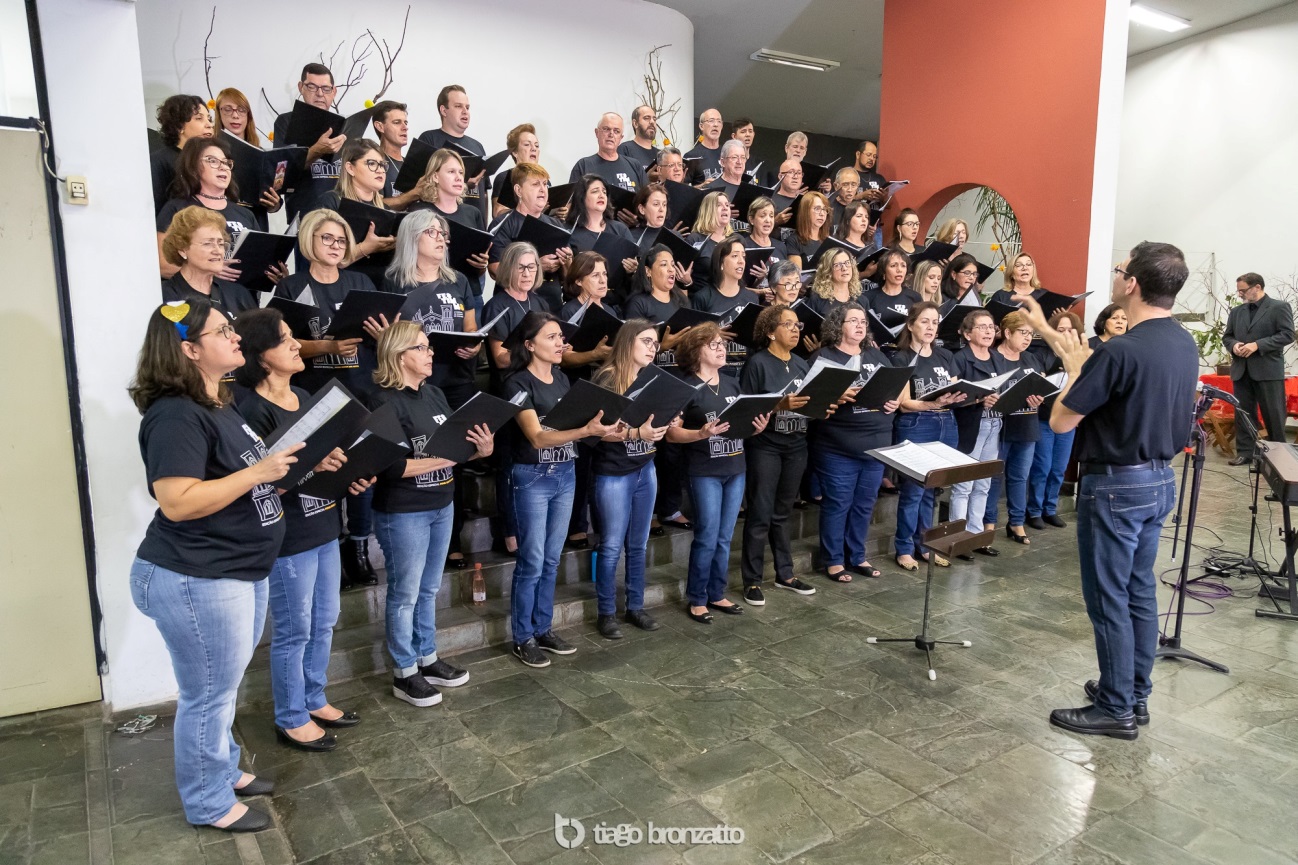 Evento: FESTIMM 8 - Clássicos e JazzGrupo: Orquestra Sinfônica Lyra MojimirianaData e Hora: 28 de junho de 2019 - 20h	Local: Teatro do Centro Cultural de Mogi Mirim / SPOrganização: Lyra Mojimiriana Estimativa de Público: 300 pessoas 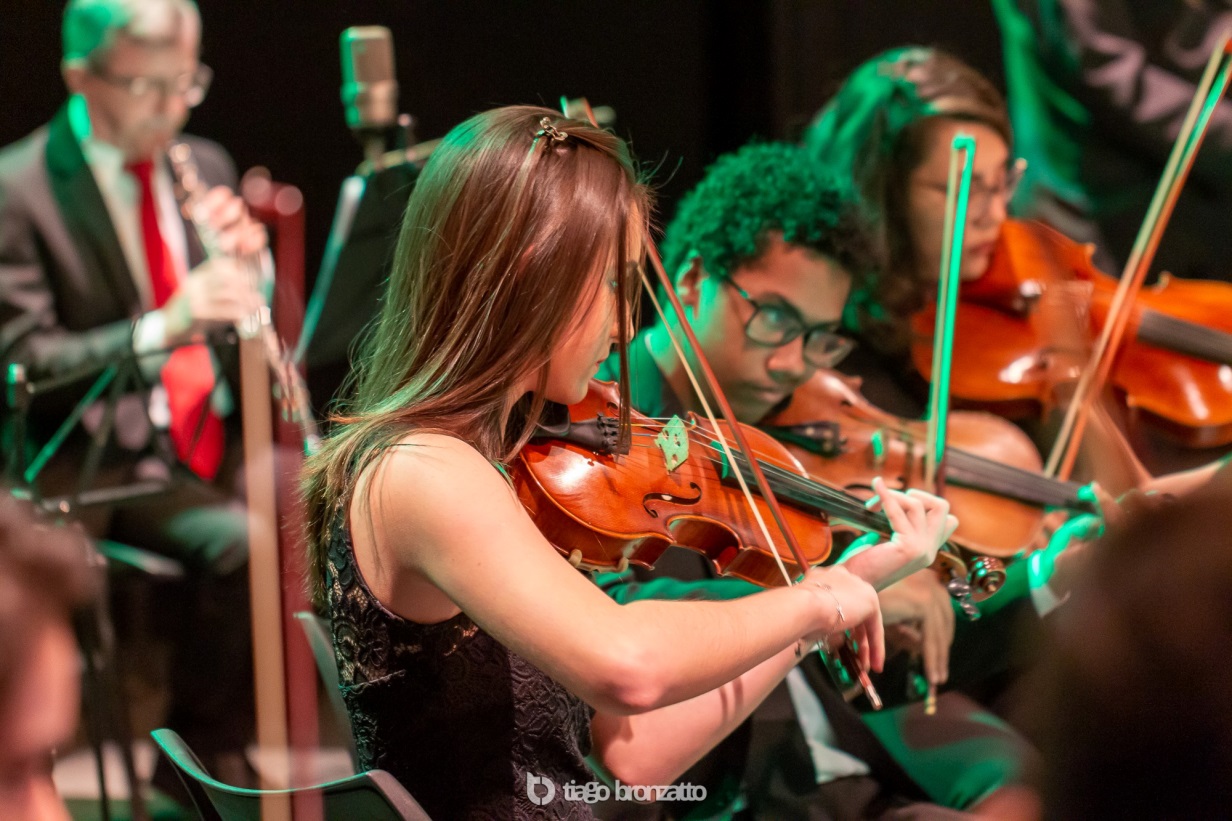 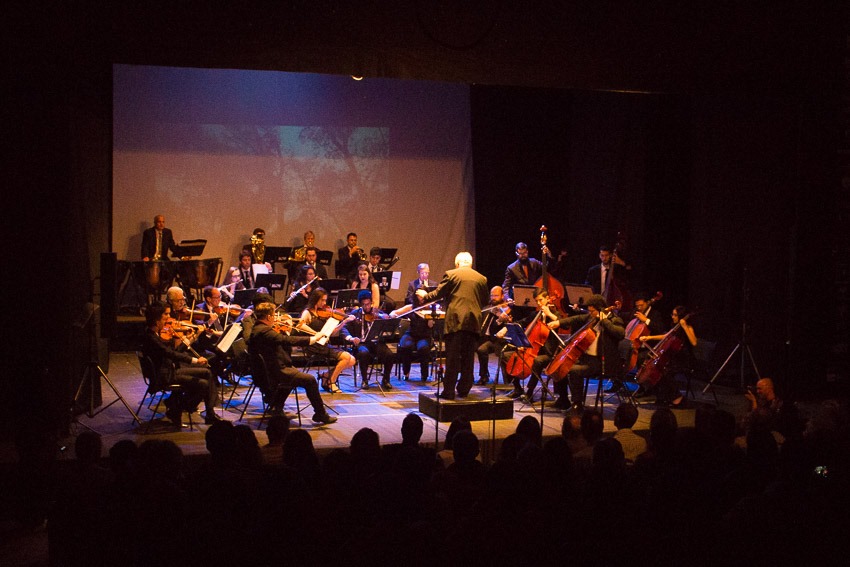 Evento: FESTIMM 8 - Clássicos e JazzGrupo: Trio Carlos Lima, Júlia Simões, Dailton Lopes e Ronaldo Pizzi.Data e Hora: 28 de junho de 2019 – 21h30	Local: Palco Externo do Centro Cultural de Mogi Mirim / SPOrganização: Lyra Mojimiriana Estimativa de Público: 900 pessoas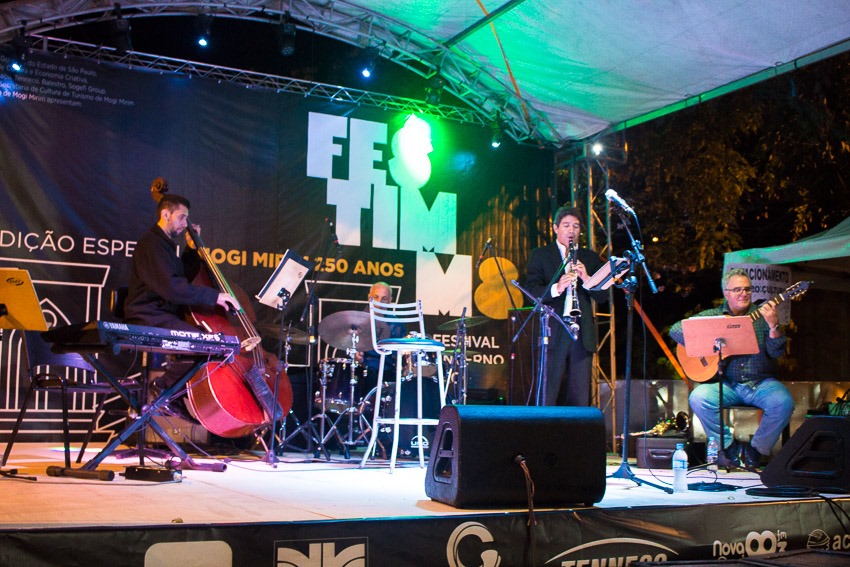 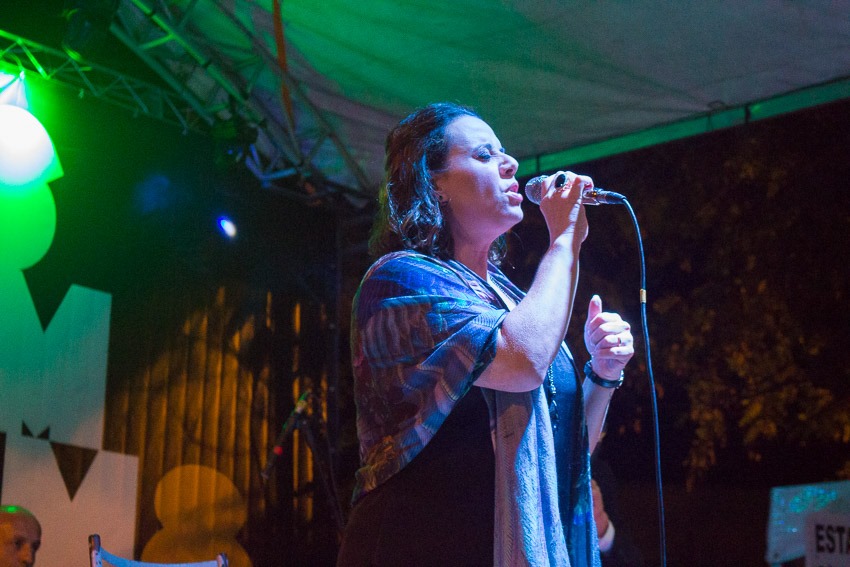 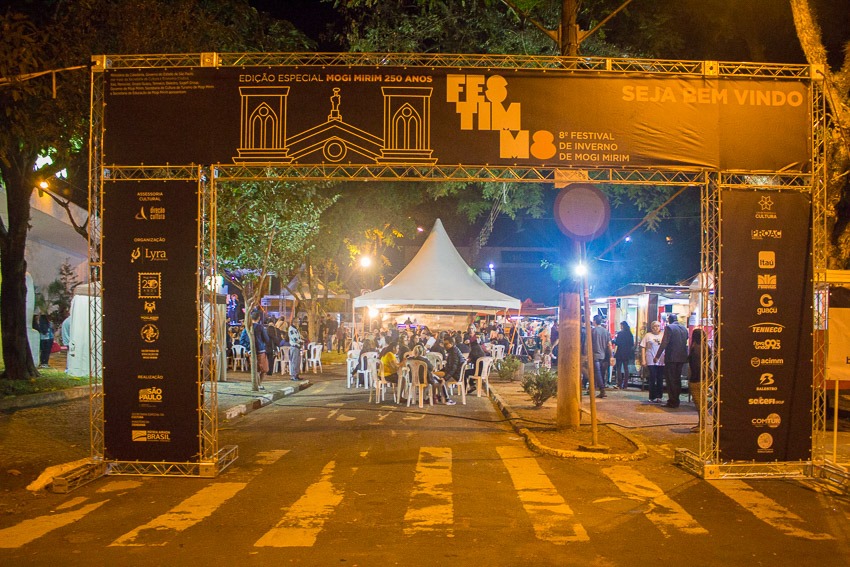 Evento: FESTIMM 8 – FESTIMM RockGrupo: DJ Ed Padovan, Steel Hornet, Cabrones, Sweet Bullet, Nada ZenData e Hora: 29 de junho de 2019 – 12h às 00hLocal: Palco Externo do Centro Cultural de Mogi Mirim / SPOrganização: Lyra Mojimiriana Estimativa de Público: 1000 pessoas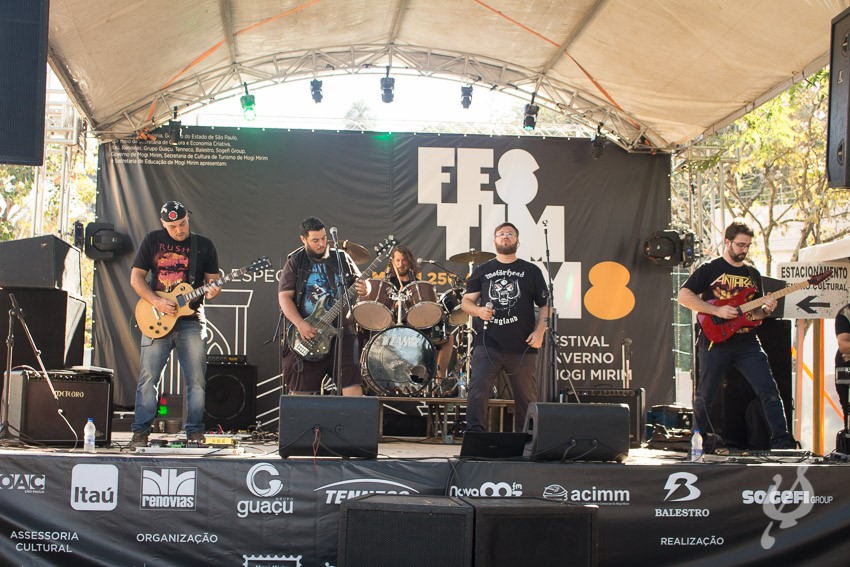 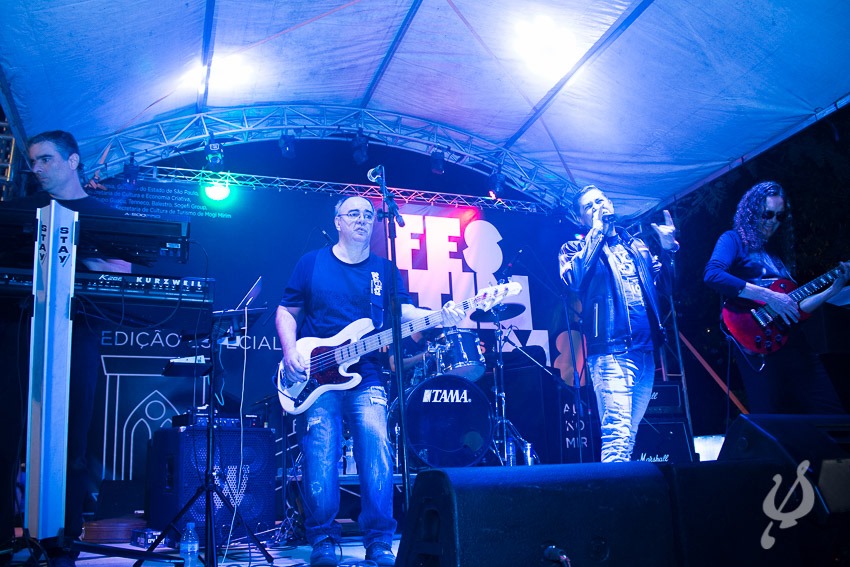 Evento: FESTIMM 8 – Vitrine CulturalEncontro de PianistasData e Hora: 30 de junho de 2019 – 10hLocal: Teatro do Centro Cultural de Mogi Mirim / SPOrganização: Lyra Mojimiriana Estimativa de Público: 200 pessoas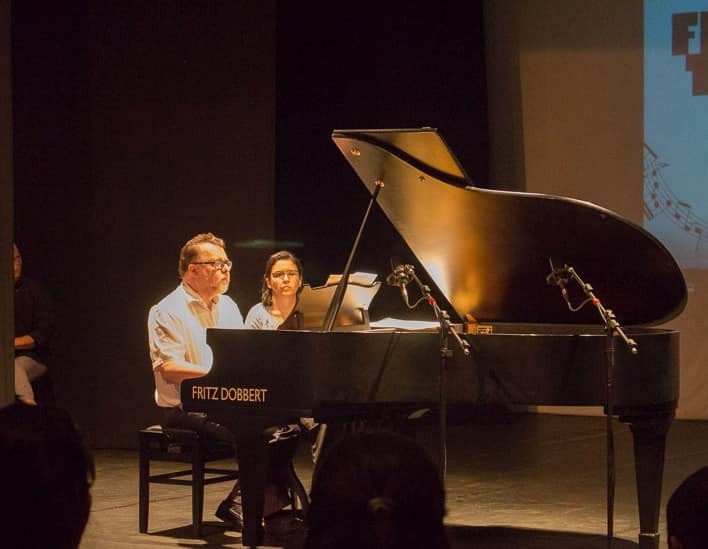 Evento: FESTIMM 8 – Vitrine CulturalCoral Infantil do ObjetivoData e Hora: 30 de junho de 2019 – 14h30Local: Salão Nobre do Centro Cultural de Mogi Mirim / SPOrganização: Lyra Mojimiriana Estimativa de Público: 200 pessoas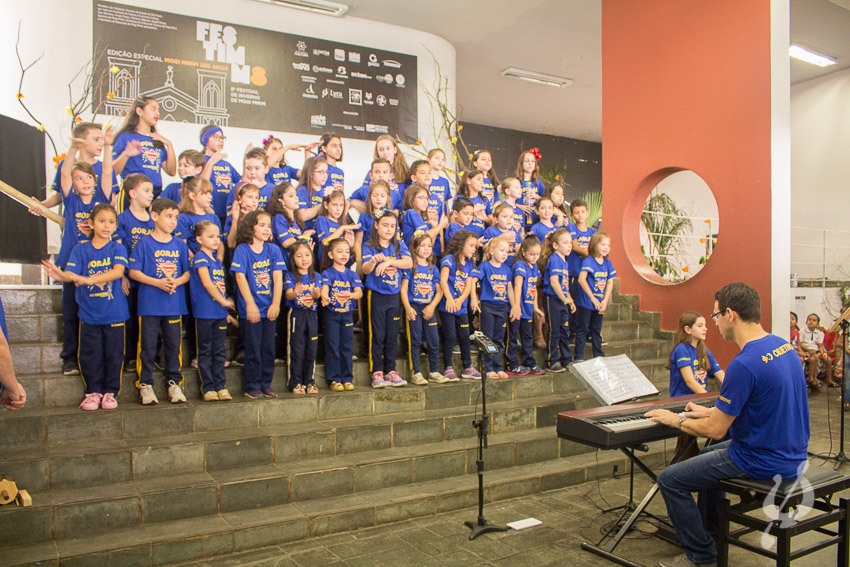 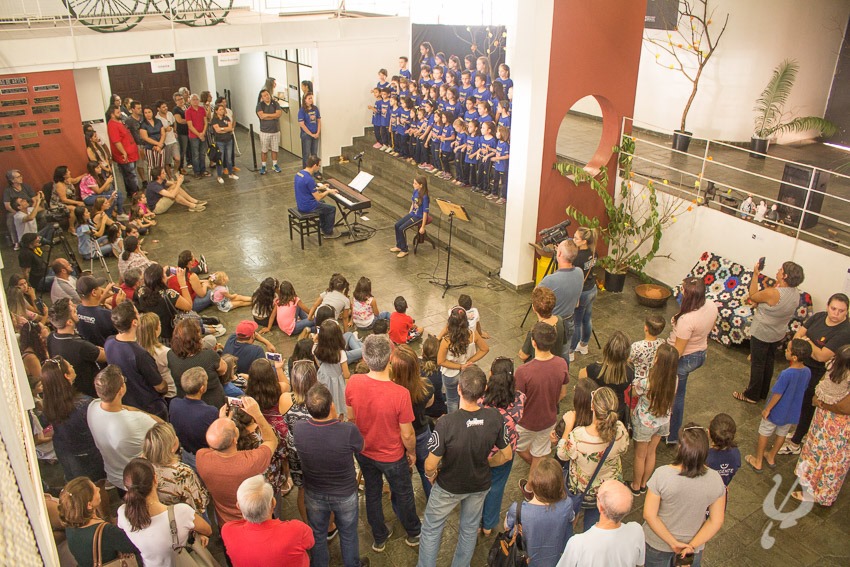 Evento: FESTIMM 8 – Vitrine CulturalTeatro Infantil “Zé na Estrada”Data e Hora: 30 de junho de 2019 – 15hLocal: Teatro do Centro Cultural de Mogi Mirim / SPOrganização: Lyra Mojimiriana Estimativa de Público: 100 pessoas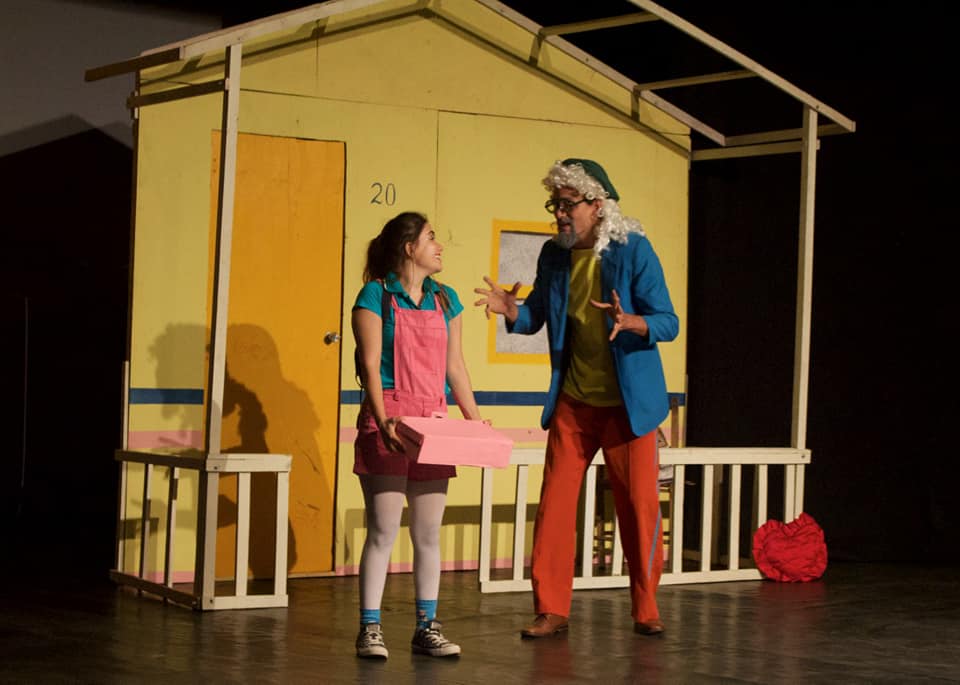 Evento: FESTIMM 8 – Vitrine CulturalEncontro de CoraisData e Hora: 30 de junho de 2019 – 18h30Local: Teatro do Centro Cultural de Mogi Mirim / SPOrganização: Lyra Mojimiriana Estimativa de Público: 300 pessoas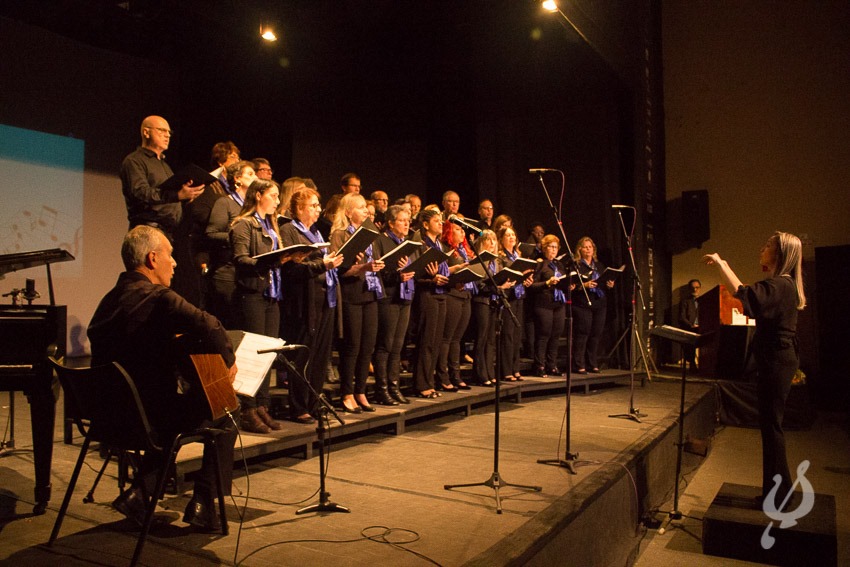 Evento: FESTIMM 8 – Vitrine CulturalDuo Mateus Avancini e Maria EduardaData e Hora: 30 de junho de 2019 – 12h30 e 19h30Local: Palco externo do Centro Cultural de Mogi Mirim / SPOrganização: Lyra Mojimiriana Estimativa de Público: 800 pessoas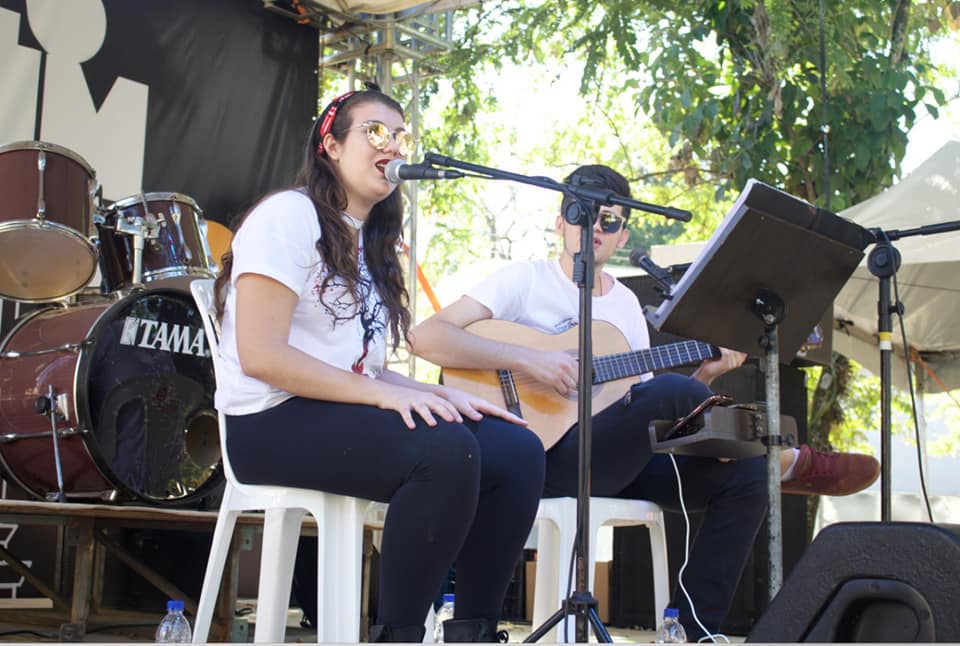 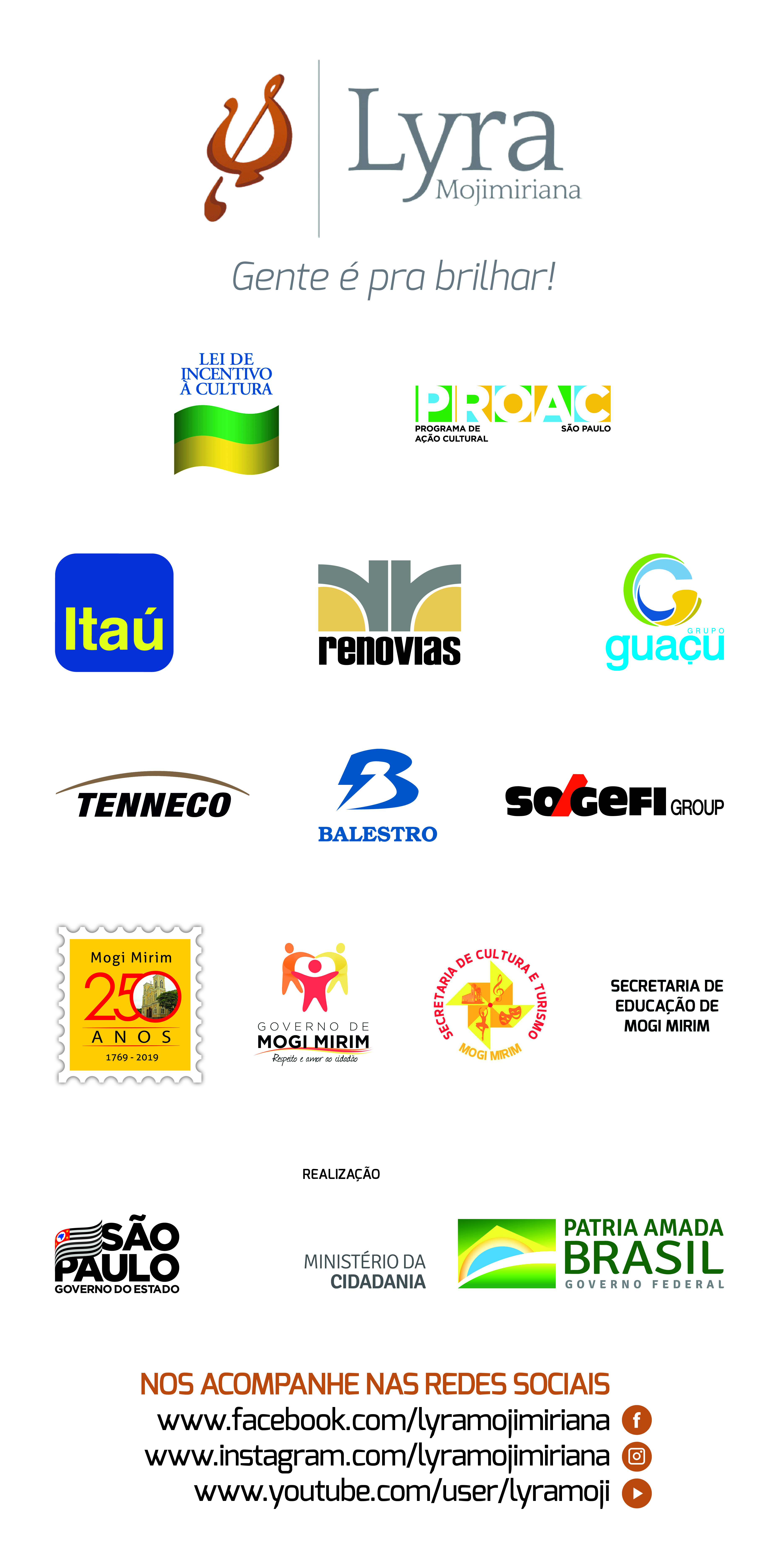 